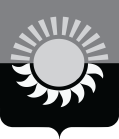 РОССИЙСКАЯ ФЕДЕРАЦИЯКемеровская область - КузбассМуниципальное образование – Осинниковский городской округАдминистрация Осинниковского городского округаПОСТАНОВЛЕНИЕ_______________					                                         ___________					О внесении изменений в постановление администрации  Осинниковского городского округа от 30.09.2014 года № 797-п «Об утверждении муниципальной программы «Физическая культура, спорт и молодежная политика»» на 2015-2017 гг. (в редакции постановлений администрации Осинниковского городского округа от 26.01.2015 № 40-п, от 29.01.2015 № 65-п, от 29.06.2015 № 544-п, от 31.08.2015 № 699-п, от 30.12.2015 № 1167-п, от 26.09.2016 № 813-п, от 25.12.2017 №933-п, от 24.09.2018 № 508-п, от 28.12.2018 №794-п, от 30.09.2019 № 625-п, от 30.12.2019 №955-п, от 28.09.2020 №654-п.)На основании ст. 179 Бюджетного кодекса Российской Федерации от 31.07.1998 N 145-ФЗ (ред. от 31.07.2020), постановления администрации Осинниковского городского округа от 25.01.2017 года № 46-п «Об утверждении Положения о муниципальных программах Осинниковского городского округа»:
         1. Внести в постановление администрации Осинниковского городского округа от 30.09.2014 года № 797-п «Об утверждении муниципальной программы «Физическая культура, спорт и молодежная политика»» на 2015-2017 гг. (в редакции постановлений администрации Осинниковского городского округа от 26.01.2015 № 40-п, от 29.01.2015 № 65-п, от 29.06.2015 № 544-п, от 31.08.2015 № 699-п, от 30.12.2015 № 1167-п, от 26.09.2016 № 813-п, от 25.12.2017 №933-п, от 24.09.2018 № 508-п, от 28.12.2018 №794-п, от 30.09.2019 № 625-п, от 30.12.2019 №955-п, от 28.09.2020 №654-п.) следующие изменения:
         1.1. Приложение к настоящему постановлению Муниципальная программа «Физическая культура, спорт и молодежная политика» на 2017-2022 гг. изложить в новой редакции, согласно приложению к настоящему постановлению. 2. Настоящее постановление вступает в силу с момента его подписания.
3. Контроль за исполнением настоящего постановления возложить на заместителя Главы Осинниковского городского округа по социальным вопросам Е.В. Миллер.Глава Осинниковскогогородского округа                                                                  		И.В. РомановС постановлением ознакомлен,с возложением обязанностей согласен                                                   Е.В. МиллерС постановлением ознакомлен,с возложением обязанностей согласен                                                    А.Б.БеловаИсп. В.С. Топоркова, 5-14-13